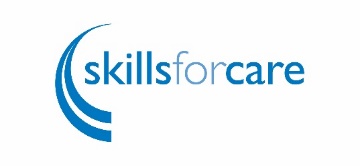 Activity sheet two: SAY Activity 1 - Our Culture in 3 wordsSet up some culture listening groups for staff and for those you care for and support and use some or all of these activities to discuss your culture:Ask them to describe the culture of your organisation and what makes your organisation unique in 3 words. As them to think about a retailer or a well know organisation in another sector who they feel has a similar culture to your organisation or workplace. Who are they and what 3 words describe do you think you have in common? Use these words to come up with a shared description of your workplace culture that everyone understands and feels describe your unique workplace culture.For individual employers you could do this activity with your family and existing personal assistants (PAs), thinking about the words you would all agree on that describe the positive workplace culture that would meet your needs and your PAs needs.